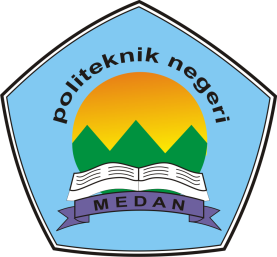 KEMENTERIAN PENDIDIKAN KEBUDAYAAN, RISET, DAN TEKNOLOGIPOLITEKNIK NEGERI MEDANJURUSAN TEKNIK MESINJl. Almamater No. 1 Kampus USU, Medan 20155, IndonesiaTelp. (061) 8210371, 8211235, 8213951, Fax : (061) 8215845http://www.polmed.ac.id e-mail: teknikmesin@polmed.ac.id, en@polmed.ac.idTitle :                                 LAPORAN MINGGUAN MAGANG   MINGGU KE                : …….. S/D ………NAMA MAHASISWA  :     NIM                             : JURUSAN / PRODI      : TEKNIK MESIN / TEKNIK KONVERSI ENERGIPERUSAHAAN           : Harap saudara isi dengan sebenar-benarnya tentang tugas-tugas yang dikerjakan minggu ini.Tugas yang diberikan :1.2.3.Rencana tugas minggu berikutnya :1.2.3.Berikan komentar tentang pekerjaan saudara diatas :………………………………………………………………………………………………………………………………………………………………………………………………………………………………….Hambatan-hambatan yang saudara temukan dalam pekerjaan :………………………………………………………………………………………………………………………………………………………………………………………………………………………………….   DiketahuiPimpinan Perusahaan / yang mewakili( …………………………………. )cc. 1. Perusahaan      2. Pembimbing      3. KPS/Adm Jurusan